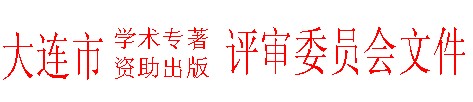 大学术资评委发[2017] 10号关于征集副教授、副研究员评审专家的通知各有关单位：为了调整评审专家结构，充实评审专家队伍，充分发挥优秀副高级专业技术专家在大连政府学术著作出版资助与著作奖励工作中的重要作用，现将征集优秀副教授、副研究员评审专家的有关事项通知如下：一、申报原则和标准1.遵守中华人民共和国宪法，遵守社会公德，无不良科研诚信及社会信用记录；2.熟悉和掌握本学科领域专业技术知识，了解本学科领域前沿问题及发展趋势，并有相关科学著作公开出版发行；3.具有副高级专业技术职称，身体健康，热心评审工作；4.具有良好的学风，能够坚持科学民主、客观公正、严谨、不徇私情的评审原则；5.能够及时参加评审工作，并自觉接受委员会的管理和监督；6.符合自然科学、农业科学、医学、工程技术、人文社会科学等学科领域范围。二、评审专家的权利和义务1.负责大连政府学术著作出版资助项目和大连市科学著作奖励项目的初审或参加学科组评审会议；必要时，答复申请人对所评项目的申诉，或对所评著作内容做进一步修改完善方面的指导；2.在评审工作中，不受任何干扰，独立、负责地完成评审工作；3.严格遵守评审工作纪律，对评审内容和相关信息进行保密，不得向外界泄露参评项目信息及评审工作有关情况；4.在评审工作中，发现有违规行为时，应及时向委员会报告并加以制止；5.按照有关规定，接受评审费报酬；6.有对委员会工作，包括对评审工作批评、建议、指导的权利；7.大连市学术专著资助出版评审委员会颁发聘任证书，聘期4年，可以连聘。三、征集程序及截止日期征集专家按照以下程序进行：1.评审专家的申报：采取自由申报的原则，直接向本委员会申报。不需要所在单位填写审核意见，但视情况，委员会有权进行必要的复核；2.信息填报：填写《大连市学术专著资助出版评审委员会评审专家登记表》（详见附件），将纸制版表格寄至委员会办公室；亦可登陆大连市学术专著资助出版评审委员会网站（http://www.xzp.dl.gov.cn），下载表格，填写后，以电子邮件形式，直接回传至指定邮箱。两种形式，任选其一即可。3.截止日期：即日起至2018年 11月30 日。四、联系方式通信地址：大连市西岗区长白街12号（116012），大连市学术专著资助出版评审委员会办公室303室 联系电话：0411-83625690   联系人：贾瑞怡  回传邮箱：dlxszpw@163.com附件：大连市学术专著资助出版评审委员会评审专家登记表                                 大连市学术专著资助出版评审委员会                                          2017年11月6日发：市直单位、有关单位、各基金单位抄：本委成员、学科专家组成员大连市学术专著资助出版评审委员会办公室           2017年11月15日印发附件大连市学术专著资助出版评审委员会评审专家登记表年         月         日大连市学术专著资助出版评审委员会办公室制表填  表  说  明填写的内容要求具体、真实；字迹要求端正、清楚。如填写内容较多，可另附页。姓       名:                                              工 作 单 位:学       科:                       姓   名性   别性   别性   别性   别出生年月出生年月出生年月出生年月职  称外语语种熟练程度外语语种熟练程度外语语种熟练程度外语语种熟练程度研究生导师研究生导师研究生导师研究生导师博士生导师 □硕士生导师 □博士生导师 □硕士生导师 □专业领域社会学术兼职社会学术兼职社会学术兼职工作单位联系电话联系电话联系电话办公室办公室办公室办公室部  门联系电话联系电话联系电话住  宅住  宅住  宅住  宅电子邮箱联系电话联系电话联系电话手  机手  机手  机手  机通讯地址邮政编码邮政编码邮政编码学历（从本科开始填写）学历（从本科开始填写）学历（从本科开始填写）学历（从本科开始填写）学历（从本科开始填写）学历（从本科开始填写）学历（从本科开始填写）学历（从本科开始填写）学历（从本科开始填写）学历（从本科开始填写）学历（从本科开始填写）学历（从本科开始填写）学历（从本科开始填写）学历（从本科开始填写）学历（从本科开始填写）学历（从本科开始填写）起止年份学校学校学校学校学校学校专业专业专业专业专业专业专业年制年制（起止年、何部门、何专业）从事专业主要经历科研成果情况（限5项）科研成果情况（限5项）科研成果情况（限5项）科研成果情况（限5项）科研成果情况（限5项）科研成果情况（限5项）科研成果情况（限5项）科研成果情况（限5项）科研成果情况（限5项）科研成果情况（限5项）科研成果情况（限5项）科研成果情况（限5项）科研成果情况（限5项）科研成果情况（限5项）科研成果情况（限5项）科研成果情况（限5项）课  题课  题类别类别类别起止时间起止时间起止时间起止时间负责人负责人负责人获奖情况（含专利）获奖情况（含专利）获奖情况（含专利）获奖情况（含专利）发表的主要论文（限5篇）发表的主要论文（限5篇）发表的主要论文（限5篇）发表的主要论文（限5篇）发表的主要论文（限5篇）发表的主要论文（限5篇）发表的主要论文（限5篇）发表的主要论文（限5篇）发表的主要论文（限5篇）发表的主要论文（限5篇）发表的主要论文（限5篇）发表的主要论文（限5篇）发表的主要论文（限5篇）发表的主要论文（限5篇）发表的主要论文（限5篇）发表的主要论文（限5篇）论文（总结）题目论文（总结）题目论文（总结）题目论文（总结）题目期刊期刊期刊期刊署名顺序署名顺序署名顺序时间时间时间时间卷号（期号）出版的代表性著作（限3部）出版的代表性著作（限3部）出版的代表性著作（限3部）出版的代表性著作（限3部）出版的代表性著作（限3部）出版的代表性著作（限3部）出版的代表性著作（限3部）出版的代表性著作（限3部）出版的代表性著作（限3部）出版的代表性著作（限3部）出版的代表性著作（限3部）出版的代表性著作（限3部）出版的代表性著作（限3部）出版的代表性著作（限3部）出版的代表性著作（限3部）出版的代表性著作（限3部）著作名称著作名称著作名称著作名称著作名称著作名称出版单位出版单位出版单位出版单位出版单位出版单位出版单位出版年份出版年份出版年份聘 任 意 见         市学术资评委主任： （签字）  年  月  日         市学术资评委主任： （签字）  年  月  日         市学术资评委主任： （签字）  年  月  日         市学术资评委主任： （签字）  年  月  日         市学术资评委主任： （签字）  年  月  日         市学术资评委主任： （签字）  年  月  日         市学术资评委主任： （签字）  年  月  日         市学术资评委主任： （签字）  年  月  日         市学术资评委主任： （签字）  年  月  日         市学术资评委主任： （签字）  年  月  日         市学术资评委主任： （签字）  年  月  日         市学术资评委主任： （签字）  年  月  日         市学术资评委主任： （签字）  年  月  日         市学术资评委主任： （签字）  年  月  日         市学术资评委主任： （签字）  年  月  日备 注